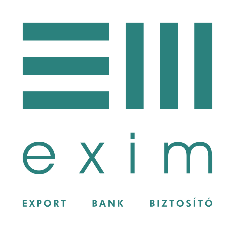 Ügyfélnyilatkozat(adatkezelés, banktitok és üzleti titok vonatkozásában)Alulírott (vállalkozás neve), (székhelye), (adószáma) kijelenti, hogy Az Eximbank Zrt. honlapján www.exim.hu található adatkezelési tájékoztatót elolvasta és megértette, és adatai megadásával hozzájárul a kezesség alapjául szolgáló hitelre vonatkozó iratoknak papír alapon vagy elektronikus úton történő eljuttatásához az Eximbank Zrt. részére.Továbbá hozzájárul, hogy a hitelt nyújtó pénzügyi vállalkozással (a kezesség jogosultja) közölt, személyi adatnak, banktitoknak és üzleti titoknak minősülő adatokat, információkat az Eximbank Zrt. megismerhesse és kezelhesse.Kelt:Nyilatkozó ügyfél cégszerű aláírásaEximbank Zrt. készfizető kezességgel fedezett hitel azonosítója